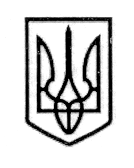 У К Р А Ї Н А СТОРОЖИНЕЦЬКА МІСЬКА РАДА ЧЕРНІВЕЦЬКОГО РАЙОНУ ЧЕРНІВЕЦЬКОЇ ОБЛАСТІВИКОНАВЧИЙ КОМІТЕТР І Ш Е Н Н Я    06 жовтня 2022 року                                                                 	№ 225                                                     Керуючись Законом України «Про місцеве самоврядування в Україні», Цивільним Кодексом України, Правилами опіки та піклування, затвердженими наказом Державного комітету України у справах сім’ї та молоді, Міністерства освіти України, Міністерства охорони здоров’я України, Міністерства праці та соціальної політики України, розглянувши заяву Хоміги Михайла Володимировича, 18.09.1992 р.н.,Виконавчий комітет міської ради вирішив:Відмовити у надані Висновку опікунської ради при виконавчому комітеті Сторожинецької міської ради про можливість виконувати обов’язки опікуна громадянином Хомігою Михайлом Володимировичем, 18.09.1992 р.н., щодо Хоміги Юрія Володимировича, 08.06.1983 р.н.Рекомендувати громадянину Хомізі Михайлу Володимировичу, 18.09.1992 р.н., жителю с. Бобівці, вул. Верхня-Козаківська, буд. 29, звернутися до Сторожинецького районного суду щодо визнання недієздатним громадянина Хоміги Юрія Володимировича, 08.06.1983 р.н., жителя с. Бобівці, вул. Нижня Козаківська, буд. 76.Контроль за виконанням даного рішення  покласти на першого заступника міського голови Ігоря БЕЛЕНЧУКА.         Сторожинецький міський голова                                   Ігор МАТЕЙЧУК Начальник відділу  організаційної та кадрової роботи                                        Ольга ПАЛАДІЙ Начальник відділу  документообігу та контролю	Микола БАЛАНЮК